    Муниципальное бюджетное образовательное учреждение«Янтиковская средняя общеобразовательная школа» Янтиковского района Чувашской Республики             Согласовано                                                                      Утверждено      Зам. директора школы                                                         Приказом  № 94у           по воспитательной работе                                                 от    20.09. 2018 г.                                                                                        __________ Н.В.Михайлова                                                                                        « 20  » августа  2018 г.                                                         Рабочая программа поискового отряда «Следопыт»МБОУ «Янтиковская СОШ» Янтиковского районаЧувашской Республики(срок реализации 4 года)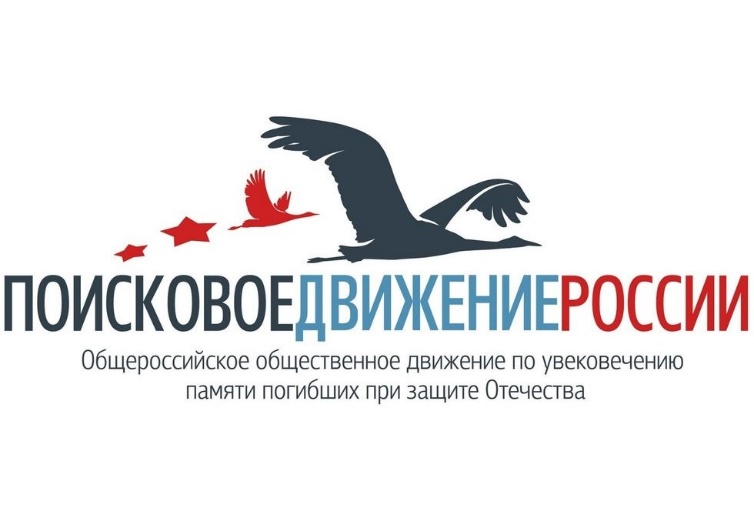                                                                                                         Автор:                                                                                              Порфирьева Ирина Витальевна,                                                                                               учитель истории и обществознания                                                                                              МБОУ «Янтиковская СОШ»                                                                                              Янтиковского района                                                                                              Чувашской Республикис.Янтиково- 2018Пояснительная записка
                                                   «Поисковое движение – основа патриотического воспитания учащихся»Сегодня мы всё чаще обращаемся к духовным ценностям прошлого, пытаемся искать пути восстановления прерванных связей времён, осознаём необходимость изучения своих национальных корней как источника нашего нравственного здоровья, силы и богатства.В последние годы заметно усилился интерес к отечественной истории, краеведению, что способствует воспитанию у детей и молодежи уважения к истокам, национальным традициям, местной культуре, природному достоянию. Только тот, кто хорошо знает историю своего края, гордится выдающимися людьми – своими земляками, тонко чувствует красоту природы, станет настоящим патриотом Родины.Гражданско-патриотическое воспитание является одним из приоритетных направлений современной молодежной политики в Российской Федерации. Это направление предполагает воспитание чувства гордости за свое Отечество, умение сопереживать ее судьбе. Для того чтобы у молодого человека возникло ощущение духовной связи с Родиной он должен знать историю своей страны, должен интересоваться своей национальной культурой.Современная практика предлагает различные формы патриотической работы среди молодежи. Одной из форм, которая последние годы активно развивается, является поисковое движение. Поисковое движение - это общественное движение по сохранению и увековечению памяти защитников Отечества, павших в годы Великой Отечественной войны (1941 - 1945гг.), которое в настоящее время по своему содержанию является военно-патриотическим, историко-культурным и благотворительным движением. В нашей школе патриотическое воспитание – одна из школьных традиций. В советский период это воспитание на подвигах пионеров героев, традициях Советской Армии, подвигах героев гражданской и Великой Отечественной войны. Сохраняя лучшие традиции, коллектив Янтиковской школы  и сегодня стремиться решать важные задачи формирования качеств, необходимых для достойного служения Отечеству на гражданском и военном поприще. Огромное внимание уделяется поисковому движению, естественно учитывая региональные особенности. К сожалению, учащиеся не имеют возможности выезжать на стационарные раскопки и Вахты Памяти, однако активно сотрудничают с поисковыми отрядами Чувашской Республики, занимаются поиском солдат погибших или пропавших без вести во время Великой Отечественной войны, учатся основам поиска.Программа предназначена для теоретической и практической подготовки участников поискового отряда. Программа представляет собой образовательную систему, связанную с изучением истории и практики поискового движения в России, особенностями поисковых работ в полевых условиях, получением навыков архивной работы, изучением истории Великой Отечественной войны и участием в этих событиях наших земляков.Программа направлена на формирование у молодежи чувства патриотизма, нравственных устоев и национального самосознания. Она включает в себя как теоретический материал, так и практические работы на местности, работу с документами, архивами, интернет-ресурсами, также предусмотрено выполнение творческих заданий.Программа помогает подготовить учащихся к общественной деятельности по увековечению памяти погибших земляков, глубокому изучению истории своей семьи, региона и страны, к участию в поисковых экспедициях. Цели и задачи программы поискового отряда «Следопыт»:       Цель программы: развитие и воспитание подростков через участие их в сохранении и увековечении памяти защитников Отечества; в восстановлении исторических событий в своем регионе; в милосердном отношении к ветеранам войны и труда, к старшему поколению; изучение истории Чувашской Республики. Задачи: 1.  Развивающие:  - развивать у молодых поисковиков умение накапливать, анализировать и обобщать методы и приемы ведения поиска, применения их в практической деятельности;- развивать логическое мышление и индивидуальные особенности каждого члена поискового отряда.2. Образовательные:- получение знаний по истории военного искусства прошлого, изучить историю                II мировой войны и историю Великой Отечественной войны, участия в ней наших земляков, получение знаний по истории поискового движения.3. Воспитательные:- воспитание патриотизма и активной жизненной позиции под влиянием общественно значимой деятельности. Программа предназначена для работы с детьми школьного возраста 14-18 лет. Срок реализации – 4 года. Наполняемость группы – 15 человек. Освоение программного материала рассчитано на 140 ч. (1 час в неделю, 35 ч. в год). Согласно требованиям СанПиН длительность теоретических и практических занятий в помещении составляет 45 мин (в это время входит физкультминутка от 3 до 5 минут в зависимости от сложности занятия). Длительность занятий вне помещения школы (прогулка, экскурсия, поход, игры, соревнования по туристским навыкам и т.п.) – от 1 до 3 часов.Формы организации работы:• лекции;• экскурсии, целевые прогулки и походы выходного дня; • учебно-познавательные поездки;• посещение архивов, музеев и памятных мест Янтиковского района;• киносеансы; • встречи с интересными людьми;• игры-путешествия, подвижные, ролевые игры; • соревнования, викторины, творческие задания;• проектная и исследовательская деятельность;• использование интернет – технологий;• создание видео презентаций;• оформление выставок;• благоустройство памятных мест;• «визиты внимания» к ветеранам ВОВ и труженикам тыла.Программа составлена в соответствии с нормативно– правовыми актами, регулирующими деятельность поисковых отрядов России: Федеральный Закон Российской Федерации «Об образовании» в РФ №273;Закон Российской Федерации «Об увековечении памяти погибших при защите Отечества» от 14.01.1993 года №4292-1;Федеральный закон от 19 мая 1995 г. N 80-ФЗ "Об увековечении Победы советского народа в Великой Отечественной Войне 1941 - 1945 годов"; Указ Президента РФ ОТ 22.01.2006 N 37 «Вопросы увековечивания памяти погибших при защите Отечества». Закон Российской Федерации «О днях воинской славы и памятных датах России» от 13. 03.1995 года № 32-ФЗ (с изменениями от 24.10.2007 года);Постановление Правительства РФ от 30.12.2015 N 1493 "О государственной программе "Патриотическое воспитание граждан Российской Федерации на 2016 - 2020 годы"Содержание рабочей программы поискового отряда «Следопыт» предусматривает три уровня освоения: - познавательный уровень, 1-ый год обучения. - базовый уровень, 2 – 3-й год обучения.             - углубленный уровень, 4-ый год обучения. Образовательный процесс построен таким образом, что переход с одного на другой уровень и продолжительность освоения каждого уровня зависит от индивидуальных возможностей и потребностей учащихся.Планируемые результатыПо итогам всех трех уровней обучающиеся должны знать: - историю Великой Отечественной войны, а также ее полководцев и героев; - задачи и правила поисковых отрядов России; - основы туристической подготовки; - технику безопасности при проведении поисковой экспедиции;- как оказывается первая доврачебная помощь; - топографию и способы ориентирования - правила поведения при обнаружении ВОП; - историю поискового движения и его особенности; - памятники истории, музеи Чувашской Республики; - основы гигиены и основные приемы оказания первой доврачебной помощи, предупреждение травм. уметь: - работать с поисковым инструментом; - разбить лагерь, разводить костер; - читать и изображать топографические знаки; - ориентироваться по карте и компасу; - измерять расстояние на карте и на местности; - определять ориентиры движения; - собирать архивный материал; - подбирать состав медицинской аптечки для экспедиции; - работать в составе поискового отряда; - участвовать в исследовательских фестивалях и проектах.Учебно-тематическое планирование занятийУчебно-тематический план носит примерный характер и может корректироваться по усмотрению педагога/ руководителя ПО.Для реализации программного содержания используются:1) Вырщиков А.Н., Настольная книга по патриотическому воспитанию школьников. -М.: Глобус, 2007. – 78 с.2) Горбова М.А., Патриотическое воспитание средствами краеведения. - М.: Глобус,2007. – 140 с3) Чувашия в сети интернет: путеводитель. http://www.nbchr.ru/index.php4) Культурное наследие Чувашии. http://nasledie.nbchr.ru5) Краеведение Чувашии. http://www.nbchr.ru/index.php6) Календарь знаменательных и памятных дат Чувашии. http://calendar.nbchr.ru/cgi-bin/calendar/cgiirbis_64_ft.exe7) Янтиковский район Чувашской Республики / ред. В. А. Ванерке. - Чебоксары : Новое Время, 2015. - 585, - [К 70-летию Победы советского народа в Великой Отечественной войне 1941-1945 гг.].8) Материалы проекта МБОУ ДО "ДЮЦ" Янтиковского района Чувашской Республики «Образовательный туризм по Янтиковскому району»:- образовательный туристический маршрут по Янтиковскому району "Я иду, шагаю по родному краю- военно-спортивный образовательный туристический маршрут патриотической направленности "А память нам покоя не дает..." http://www.ductr-yantik.edu21.cap.ru9) Великая Отечественная Война 1941-1945 годы. Энциклопедия для школьников. / сост. И. Дамаскин, П. Кошель. – М., 2000.10)  Государственная программа «Патриотическое воспитание граждан Российской Федерации на 2016 – 2020 годы».11) Дни воинской славы России. Хрестоматия. – М., 2006.12) Опасные находки. Меры безопасности при проведении поисковых работ. / сост. А.А. Верховский, П.Л. Снежницкий, В.Ф. Татарников, В.С. Щитц. М., 1999.13) Петров В.Н., Шкапа Н.А. Методические рекомендации по поисковой работе (военной археологии) на местах боев Великой Отечественной войны. – М., 2003.Наименование раздела и темыСодержание учебного материалаКоличество теоретических часовКоличество практических часовОбщее количество часов по разделуВведениеИстория поискового движения в России: развитие военно-исторического поиска, особенности поисковой работы на современном этапе.22История военного искусства и техники16161. Военное искусство античного мираЗарождение военного искусства. Полководцы античности. Исторические битвы в истории Древней Греции и Рима. Тактика сражений.22. Полководцы и битвы Древней РусиПоходы на Византию. Святослав. Отражения набегов половцев. Битва на реке Калке. Нашествие Батыя. Александр Невский. Дмитрий Донской.23. Военное искусство средневековьяСредневековые рыцарские ордена. Крестовые походы. Появление огнестрельного оружия в Европе.24. Зарождение русской регулярной армииПолководческий талант Петра I. Северная война. Полтавское сражение. Первые победы на море.25. «Наука побеждать» Александра СувороваСтратегия и тактика Суворова. Сражение при Рымнике. Взятие Измаила. Итальянский и Швейцарский походы Суворова.26. Отечественная война 1812 годаТактические маневры русской армии. Бородинская битва. Михаил Кутузов. Изгнание французской армии.27. Героические страницы истории Русского флотаЧесменская битва. Поход Федора Ушакова. Синопское сражение. В.А. Корнилов. П.С. Нахимов. Бой «Варяга». 28. Первая мировая войнаНовая тактика и стратегия войны. Решающая роль военной техники. Основные сражения русской армии.2Великая Отечественная война (1941-1945 гг.)144181. Начальный период войныПлан «Барбаросса». Причины поражений. Смоленское сражение. Битва под Москвой. Блокада Сталинграда. Оборона Севастополя. Трагические месяцы 1942 года.22. Коренной перелом в ходе военных действийСталинградская битва. Битва за Кавказ. Сражение на Курской дуге. Партизанское движение. Форсирование Днепра.23. Советские полководцы и их противникиФормирование полководческой элиты Советской Армии. Тактика и стратегия военных сражений. Наши противники.24. Боевая техника Советской Армии и ВермахтаПротивостояние конструкторской мысли. Лучшие образцы стрелкового оружия, артиллерийский систем, танков и самолетов противоборствующих сторон.25. Завершающий этап войныПобеда под Ленинградом. Освобождение Украины. Операция «Багратион». Освобождение стран Восточной и Центральной Европы. Битва за Берлин.26. Наши земляки в Великой Отечественной войнеФормирование воинских подразделений на территории республики. Подвиг тружеников тыла. Строительство Казанского рубежа. Герои Советского Союза – наши земляки. Чувашия в годы войны.44Теория поисковой работы1711281. Проблемы поискового движенияРегиональные и межрегиональные поисковые объединения России. Актуальное значение поискового движения. Особенности и условия работы в отдельных регионах страны.22. География войны Фронтовые, тыловые и оккупированные зоны. Карта войны (работа с атласом, контурными картами).123. Работа с документамиПредварительное изучение предполагаемого места поисковой работы. Основные архивы страны. Методика работы с архивными документами. Методика архивных запросов. Изучение военных мемуаров, фото и кинодокументов. Работа с Интернет-ресурсами. Работа с найденными документами.124. Оснащение Красной Армии и ее противниковФорма одежды, вооружение и воинские звания в Красной Армии и солдат стран участниц Великой Отечественной войны. Экипировка, личное стрелковое оружие, личные документы. Методика их определения.115. Организация боевых частей противниковСтруктура воинских подразделений Красной Армии и Вермахта. 26. Классификация воинских захороненийПлановые воинские захоронения. Боевые и санитарные захоронения. Незахороненные останки, в том числе верхового залегания. Мемориальные захоронения. Санитарные нормы при эксгумации останков.27. Работа с медальонамиСистема учета боевых потерь. Виды медальонов в Красной Армии и Вермахте. Правила работы с найденными медальонами. Установление личности военнослужащего.28. Техника безопасности в поисковой экспедицииТехника безопасности при следовании к месту проведения экспедиции и обратно. Правила проведения поисковых работ. Техника безопасности при обнаружении взрывоопасных предметов. Противопожарная безопасность.29. Юридическая грамотность участников поисковой экспедицииОсновные документы, регламентирующие поисковую работу. Что необходимо знать поисковику, чтобы не нарушить закон.110. Документация в поисковом отрядеАкты, протоколы эксгумаций, акты проведения захоронений и перезахоронений. Ежедневные отчёты. Листы опроса местного населения. Паспортизация населённых пунктов. Переписка с родственниками павших солдат. Летопись поискового отряда.2211. Музейная работаТеория и практика музейной работы: формирование музейных фондов, специфика музея боевой славы, эстетическое оформление музея.14Практикапоисковой работы1922411. Военная археологияПонятие о военной археологии. Методика полевой поисковой работы. Технологии поисковых работ.22. Поисковая работаТактика поисковых работ. Тактика и правила проведения поисковых разведок. Опрос свидетелей исторических событий. Приборный поиск. Правила ведения раскопочных и эксгумационных работ. 243. Техника безопасности при проведении поисковых работ Общие правила техники безопасности. Правила поведения при использовании транспортных средств, в полевом лагере, при использовании инструментов. Правила несения суточного дежурства в полевом лагере. Специальная техника безопасности и при проведении поисковых и эксгумационных работ в зоне бывших военных действий.224. Взрывоопасные предметы военных полей РоссииВзрывчатые вещества и взрывоопасные предметы. Классификация боеприпасов Великой Отечественной войны. Правила поведения при обнаружении взрывоопасных предметов.25. Анатомия человекаСтроение скелета, строение черепа. Установление видовой принадлежности костных останков. Различие костных останков по расовому признаку и по принадлежности к полу. Установление возраста и роста по костным останкам. Особенности сохранения костных останков в различных почвах.26. Личная гигиена в полевых условияхОбщие правила личной гигиены. Особенности соблюдения правил личной гигиены в полевых условиях и проведении эксгумационных работ. Правила питания и хранения продуктов питания в полевых условиях.127. Первая медицинская помощь в походных условияхНаиболее распространенные виды простудных заболеваний и способы их лечения в полевых условиях. Виды повреждений и травм, оказание первой доврачебной полощи при несчастном случае. Правила оказания первой медицинской помощи.228. Практическая работа с техническими средствами поисковой работыМетодика работа со щупом. Металлоискатель и правила работы. Технические характеристики различных типов металлоискателей.249. Организация полевого лагеряСнаряжение. Укладка рюкзака. Обустройство полевого лагеря. Питание в походе. Костры и костровое хозяйство.2410. Ориентирование в полевом выходеТопографическая карта. Работа с компасом. Способы ориентирования. Азимут. Правильная организация движения. 24Сохранение и увековечение памяти защитников Отечества Участие в митингах, акциях, конкурсах; Уроки мужества, встречи, круглые столы;Экскурсии, посещение музеев и выставок;Сбор архивных материалов, участие в конференциях;Оказание помощи ветеранам войны и труженикам тыла; Уход за памятниками и обелисками.25«Вахта памяти»«Археолог по доброй воле»: участие в археологических экспедициях летом 2018-2022 гг. на территории Чувашской республики.«Вахта памяти 2018-2022гг.»10Итого140